CUESTIONES POR RESOLVER EN LO QUE RESPECTA A LAS DIRECTRICES DE EXAMEN APROBADAS POR EL COMITÉ TÉCNICO: MOSTAZA DE SAREPTA (BRASSICA JUNCEA (L.) CZERN.)Documento preparado por la Oficina de la UniónDescargo de responsabilidad: el presente documento no constituye un documento de política u orientación de la UPOV	El presente documento tiene por objeto exponer las cuestiones por resolver en lo que respecta a las directrices de examen de la mostaza de Sarepta (Brassica juncea (L.) Czern.), aprobadas por el Comité Técnico (TC) en 2018. 	En su quincuagésima cuarta sesión, celebrada en Ginebra el 29 y el 30 de octubre de 2018, el TC aprobó las directrices de examen de la mostaza de Sarepta (Brassica juncea (L.) Czern.) conforme a los documentos TG/BRASS_JUN(proj.6) y TC-EDC/Oct18/3, basándose en las modificaciones que se especifican en el Anexo II del documento TC/54/31 Corr. “Informe”, así como en los cambios lingüísticos recomendados por el TC-EDC (véase el párrafo 349 del documento TC/54/31 Corr. “Informe”).	Con arreglo a lo anterior, el Grupo de Trabajo Técnico sobre Hortalizas (TWV) examinó, en su quincuagésima cuarta sesión, los documentos TWV/54/4 y TG/BRASS_JUN(proj.7), que incorporan las modificaciones acordadas por el TC, a fin de analizar las cuestiones por resolver en relación con el proyecto de directrices de examen de la mostaza de Sarepta. El TWV acordó introducir las siguientes modificaciones en el documento TG/BRASS_JUN(proj.7) (véase el párrafo 84 del documento TWV/54/9 “Report”):	En la página web de la quincuagésima sexta sesión del TC se ha publicado un nuevo proyecto de directrices de examen (TG/BRASS_JUN(proj.8)), que incorpora las modificaciones recogidas en el párrafo 3 del presente documento.	Se invita al TC a aprobar las directrices de examen de la mostaza de Sarepta sobre la base del documento TG/BRASS_JUN(proj.8).[Fin del documento]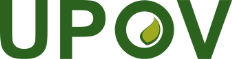 SUnión Internacional para la Protección de las Obtenciones VegetalesComité TécnicoQuincuagésima sexta sesión
Ginebra, 26 y 27 de octubre de 2020TC/56/19Original: InglésFecha: 1 de septiembre de 2020Caracteres 6, 7 y 20añadir (*)Carácter 17eliminar de la sección 5 del cuestionario técnico